C’est la rentrée ! Horaire du jeudi 27/08/2020 14h-15hM1A-Madame ElenaM1C-Madame PascaleIlyes A.Mahinur A.Narin A.Mohamed Jade A.Gabriel B.Rahela B.Chady C.Isaac C.Dorian D.Ranim E.Anir F.Yassin G.Adrian G.Ilyana G.Amin H.Thierno D.Zineb L.Aicha L.Dominic N.Takam S. Matteo N. Tiffany M. Mehdi S. Sajed T. Amdi B. Tudor B.Assil B.Aya C. Amélia D. Naïl D. Ryan D. Maria M. Zayneb H. Niema H. Yaël K. Samuel Y. Kindo A. Nahel N. Abdallah O. Naël S. Isshaq O.Mehdi R. Kevlen A. Alex T. Ethan K. Amos U. Thiana P. 15h-16hAccueil-Madame JessicaM1B-Madame Stéphanie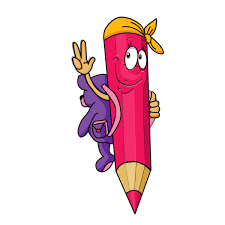 Entrée en septembre :Marwa A. Laïla A. Inaya A. Jacques Kitombo B. Safouane B. Miriam M.Youssef B. Yanis H. Yamina M. Maya P. Nour S. Sana S. Elena S. Elisa S. Fransisc U. Wael A. Amira A. Taha T. Georginho B. Enzo A. Naila B. Christian D. Marie D. Khalil F. Loukas F. Helios G. Nour H. Eghosa I. Mohamed K. Mohamed-Amine L. Noélie L.Siraj M. Odrey-Paule M. Naya M. Faysal N. Abderrahman R. Yazan S. 